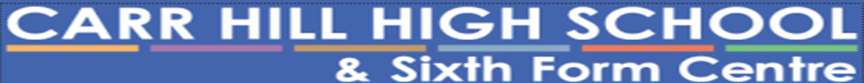 School Uniform Policy & Personal AppearanceWe are proud to belong to the Carr Hill community where we pursue excellence through Commitment, Aspiration, Resilience and RespectRationaleThe Governors and staff of Carr Hill High School & Sixth Form Centre have high expectations regarding the appearance of our students, who are required to follow the appropriate dress code (main school or Sixth Form) at all times and in the correct manner. With this policy, it is intended that we: create and maintain a sense of pride in our schoolpromote a sense of equality and cohesionensure that students do not feel a social or peer pressure to dress in a particular wayensure that all students, whatever their social, religious and ethnic group, feel welcome and part of the communitysupport teaching and learningprovide a safe and secure environment in which students learn how to present themselves appropriatelyUnless otherwise stated, this policy applies to all students on the school site as well as students taking part in school-related activities within and after timetabled lessons, for example during educational visits. Students are also expected to conform to the school’s expectations while travelling to and from school. General guidance The school expects parents/carers to support staff by ensuring that their sons or daughters are wearing their uniform correctly when leaving home or being dropped off at school and that students maintain a high standard of uniform throughout the school day and when representing the school on any external activity where uniform is required.Uniform requirements years 7-11·         Badged Royal Blue Blazer.·         Clip-on ties in the student’s college colour.·         Stiff collared white shirt with top button fastened.·         A black V necked pullover (optional)·         Black trousers with school badge or skirt with school badge.·         Full length opaque black tights for girls who wear skirts.·         Sensible black shoes with low heels, not trainers or sports shoesThe price of ties is £4.50 and these are available from school. All other items of uniform are available from the Uniform & Leisure shop in KirkhamJewellery – one signet ring, one watch and a small stud in the ear lobes are allowed. No other visible piercings are acceptableMake up, nail varnish and false nails are not allowed. Wet wipes are available for removal of make up and nail varnish. Hair should be a natural colour and long hair must be fastened for PE and other practical subjects. No extreme haircuts, colourings or clippered hair (less than a Number Two) are allowed.Students are expected to be clean shaven unless there is a religious reason for not being so- in which case permission should be sought from the headteacherBadges (other than official school badges) should not be worn.An appropriate school bag which is either a backpack or messenger bag. Fashion handbags are not appropriate. The school bag should be of sufficient size to take A4 folders and brought to school each day along with all basic equipment and any necessary books, equipment and kit for the day’s lessons or extra curricular activities.Dress Code Years 12 and 13:Year 12 and 13 students are not expected to wear uniform but are expected to follow the Dress Code below, which was agreed between students and the school.Smart/casual clothing that allows personal expression within the limits of decency and taste without causing offence.No hats insideJeans are allowed – if they are clean and not rippedNo clothing with obvious slogans of any sort, including football shirtsSensible amounts of jewellery allowedSensible footwearThe dress code is compulsory, but students should adhere to the guidelines without deliberately testing the boundaries. Post 16 students are expected to wear identification lanyards visibly at all times on site.Fashions do change rapidly and it is not possible to cater for every eventuality in print. The school therefore reserves the right to decide what is or is not allowed both in uniform and general appearance in cases not covered by the specific rules in this policy.In very warm weather, girls who do not wish to wear the normal opaque tights do have the option of either wearing trousers or alternative suitable tights. If the weather becomes extremely hot, the headteacher has the discretion to amend uniform requirements to PE kit.Parents/carers are advised to always check with school before spending money on items which might not be allowed.While every effort will be made by normal supervision, discipline and inquiry to safeguard students’ property, the school cannot accept responsibility in the case of accidental damage or loss.We understand that some students may have religious reasons for wearing certain items of clothing or accessories. Head coverings such as turbans or hijabs (which must not obscure the face) are acceptable but should preferably be plain black.While the Governors are responsible for deciding the uniform policy, the headteacher is the final arbiter on all matters of uniform.A full list of uniform and PE kit is provided in the appendixPolicy approved: Date February 3rd 2016Ian Marquis				Linda Nulty-----------------------------------------                 ------------------------------------   Chair of Governors                                      Vice Chair of Governors        